синтез параметров регуляторов по минимуму интегральных оценок1 Определить параметр  ПИ-регулятора   при котором интегральная оценка  замкнутой системы принимает минимальное значение, при следующих предаточных функциях1                                              2  3                                             4  5                                              6  Методические указанияОптимизация параметров регулятораСогласно формуле ПарсеваляАлгоритм расчета:1 Вычисление передаточной функции замкнутой системы по ошибке .2 Вычисление изображения по Лапласу переменной составляющей ошибки  3 Вычисление (интегральная квадратичная оценка). Воспользоваться справочными данными для вычисления интегралов Парсеваля  			(*)n-степень знаменателя в выражении для изображения ошибкиn=1  n=2                (**)4 Вычисление Вычисление выражения  По полученному выражения, воспользовавшись (*) и (**) вычисляем Вычисляем искомое выражение для обобщенной интегральной оценки Для полученного выражения вычисляем производную по неизвестному параметру и приравниваем ее нулю. Находим значение оптимального значения искомого параметра. Чтобы установить, чему (максимуму или минимуму) соответствует это значение, найдём вторую производную. В точке экстремума определяем значение производной. Если значение положительное-то минимум.Пример:	Задание1 Определить параметры ПИ-регулятора   при котором интегральная оценка  замкнутой системы принимает минимальное значение, при следующих предаточных функциях1                                              2  3                                             4  5                                              6  Решение:	Определим передаточную функцию разомкнутой системы:Определим передаточную функцию замкнутой системы по ошибке управления:Определим изображение по Лапласу ошибки системы при единичном ступенчатом воздействии:Установившееся значение ошибки системы:Изображение переменной составляющей ошибки:Начальное значение переменной составляющей ошибки управления:Интегральная квадратичная оценка имеет вид:Интеграл вычисляется при помощи теории вычетов и для n = 2 определяется следующим образом:где коэффициенты полиномов числителя и знаменателя соответственно равны:Тогда получаем:Теперь определим интегральный показатель J21:Поскольку:Получаем:где:Итого получаем:Тогда:Определим первые производные выражения J21 по неизвестным параметрам регулятора kp, ki, машинным способом при помощи ПО WxMaxima:– определение :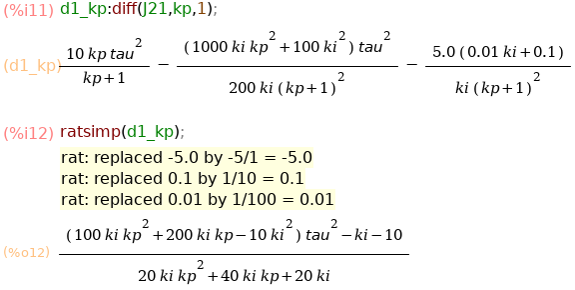 – определение :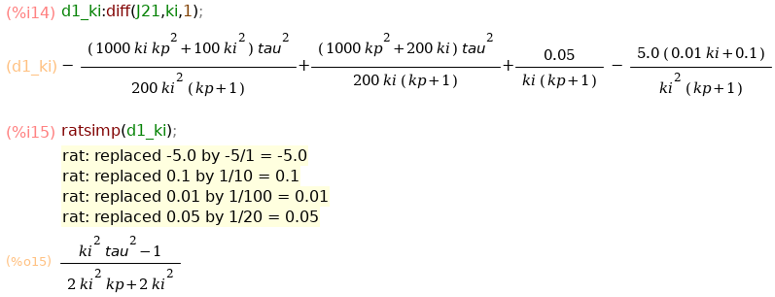 Определим оптимальное значение ki из уравнения:Проверим соответствует ли минимуму положительный коэффициент ki при τ = 1. Определим вторую производную :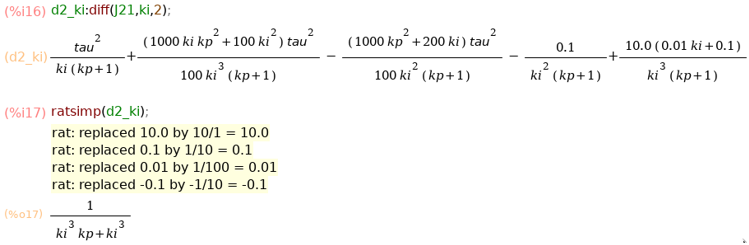 при Определим положительное оптимальное значение коэффициента kp из уравнения при  и :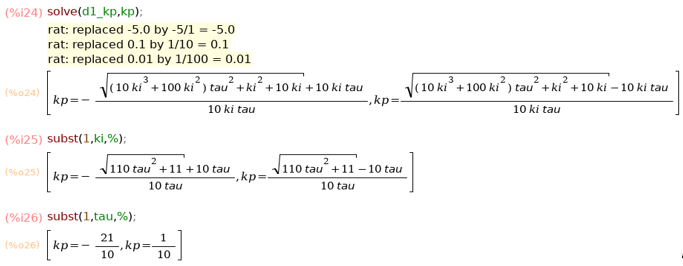 Проверим соответствует ли минимуму положительный коэффициент kp: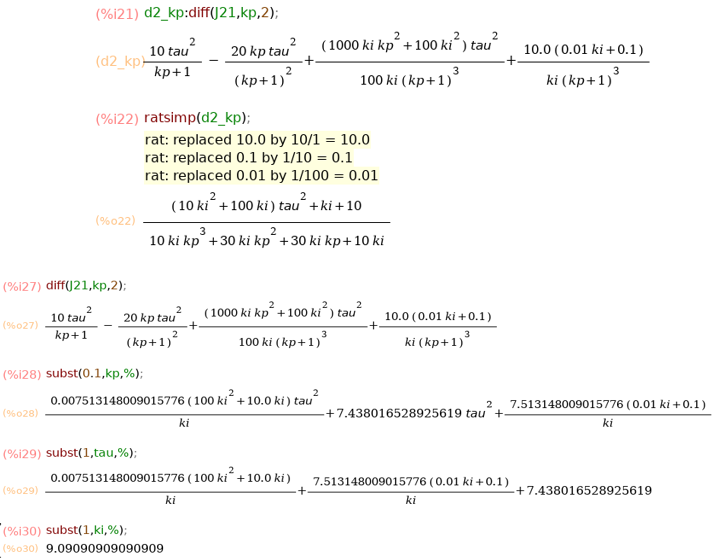 Итого получаем оптимальные значения параметров регулятора: